桃園市立大有國民中學109學年度第一學期第一次評量試卷聽力(辨識句意)-根據聽到的內容，選出正確的圖片代碼：每題1分1.3. 4.二、聽力(基本問答)-根據聽到的內容，選出合適的回應：每題2分5. (A) No, I didn’t.                (B) I watched a movie.            (C) We are reading.   6. (A) Yes, I did.                  (B) No, we don’t have milk.        (C) Yes, the bread is delicious.7. (A) It was at six o’clock.         (B) They didn’t invite me.          (C) Almost everyone in my class.8. (A) I drank some milk.           (B) I ate some bread.              (C) I drew a flower.9. (A) Are you Okay?              (B) Oh no, that’s terrible.          (C) He did well yesterday.10. (A) Nobody helped him.         (B) She didn’t remember me.       (C) Because I didn’t have enough money.11. (A) Guess what?               (B) Did she see a doctor?          (C) Why didn’t you go to school?三、聽力(言談理解)-根據聽到的對話內容與問題，選出正確的答案：每題2分12. (A) She was sick.              (B) She was busy.                (C) She was angry.13. (A) Terry’s grandpa passed away.    (B) Terry and his mom were at the party on Sunday.
   (C) The woman was at her grandpa’s house on Sunday.14. (A) They cleaned the desk.      (B) They walked on the street.      (C) They celebrated the New Year.15. (A) Jack sold it.               (B) It is in Jack’s sister’s house.     (C) Jack’s sister broke it.        16. (A) He ate some food at the market.     (B) He stayed in the car this morning.    (C) He was hungry because there was no more food.17.(A) It was Jimmy’s old car.      (B) The car was not very big.       (C) Nick sold the car last week.四、文法測驗  每題2分18. Alex: Did Hank ________ any sport today?   Irene: No, he was at home.    (A) play 	             	(B) plays	          	(C) played           	(D)playing19. The men ________ very sad because of the bad news about Kobe Bryant.      (A) was                  (B) did          	 (C) were	         	(D) is 20. David: What did you ________ yesterday afternoon?   Vivian: I ________ my homework yesterday afternoon.    (A) did; do	             (B) do; did	       	(C) do; do	     	(D) did; did21. Peter: Who ________ the sofa in the living room?   Julia: My father did.    (A) move                 (B) moves		  	(C) moved            (D) moving22. It ________ , so we didn’t have a picnic with my friends.     (A) is raining	             (B) was rain   	   	(C) had rain	    	(D) rained23. Ken cried loudly because his grandfather ________ yesterday.    (A) was dead   	         (B) was death        (C) dead       	    (D) did dead24. Carson: Was Linda an actress before?   Joy: Yes, ________.       (A) Linda was              (B) Linda did       (C) she was           (D) she did25. Joy liked the stinky tofu before, and Bruce ________,too.    (A)was                    (B) did		      	 (C) liked 	       (D) didn’t 26. Sophia: Were you happy at the birthday party ________?    Emma: Yes.　(A) on weekends           (B) five years before     (C) last one week    (D) at that time27. Nala: How ________ you go to the night market last Friday?   Lian: I walked there.   (A) did                    (B) can              (C)were          	(D) could28. There           many things in the bedroom yesterday.  But there            anything in the bedroom today.   (A) are; aren’t              (B) were; isn’t         (C) are; wasn’t       (D) were; weren’t29. The party            fun last night.  Maybe you can join us next time.    (A) was                    (B) had               (C) did          	(D) were30. That pair of shoes            very expensive, but my husband still             it for me yesterday.   (A)was; didn’t buy           (B) were; didn’t buy     (C) was; bought     (D) were; bought31. Jack            last Sunday.     (A) win the game                                (B) sells his old bike to me   (C) take a bus to Dayou Junior High School           (D) hurt his right hand   32. Morgan didn’t feel well yesterday          .       (A) , so he doesn’t go out                          (B) because he runs with us     (C) , so he couldn’t join the potluck                  (D) because he went to the doctor                                                                       tired 疲倦的33.  (A) slept  	            (B) sleep       	    (C) sleeps	             (D) was slept34.  (A) Because; so    	    (B) X; because       	(C) So; ,                  (D) Because; ,35.  (A) What was you happened?	         (B) What you happened?  (C) What did you happen?            	 (D) What happened to you?	36.  (A) scared		       (B) was scared        	(C) did scare          	 (D) were scared37.  (A) read English	       (B) studied English   	(C) reads English       	 (D) studies English六、閱讀測驗 每題2分(38.-39.)                                                          wag 搖動38. What did Lucky do when Ben wasn’t happy?(A) He looked at him quietly and listened to him.     (B) He wagged his tail.      (C) He talked to him to make him happy.            (D) He ran in the house.39.Which is TRUE?      (A) Lucky passed away because he was sick.      (B) Ben walked Lucky every day before.      (C) Lucky can get the letter soon.      (D) Ben loves Lucky very much. (40-42)  robber 搶匪  release釋放  wire 鐵線 resist 抗拒的 decompose 分解 traditional 傳統的      environment 環境40.Victor is doing his report.  He wants to tell the traditional sky   lanterns and eco- friendly sky lanterns.   He draws a picture, and what words can he put in “BOTH”?     (A) They will fall down after burning out.	 (B) People can write down wishes on them. (C) Volunteers can recycle them to get money. (D) Visitors have to spend the same money on them.41. Below are the writer’s points in the reading:    a. A different kind of sky lantern.    b. Why did people release sky lanterns before?   c. Where does the sky lanterns go out after they burn out?In what order does the writer talk about his points?   (A) a→c→b. (B) b→c→a.  (C) c→a→b. (D) c→b→a.42. What can we NOT learn from the reading?  (A) How much a traditional sky lantern is.  (B) About how many sky lanterns people can recycle. (C) Why people wanted to have more boys before.(D) Where we can recycle the most sky lanterns.年 級八考 試科 目英語科英語科英語科命 題範 圍Lesson One- Review One作 答時 間45分班級姓 名座 號分 數(A)(A)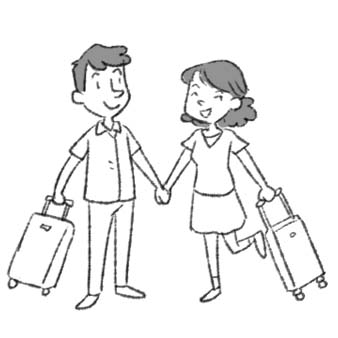 (B)(B)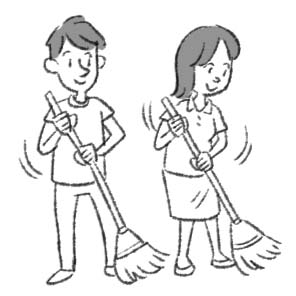 (C)(C)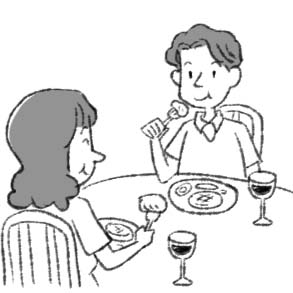 2.(A)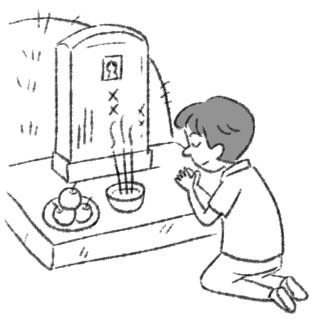 (B)(B)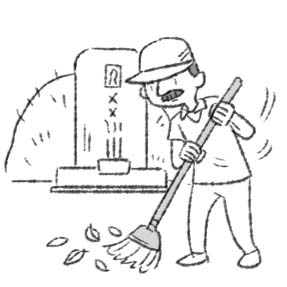 (C)(C)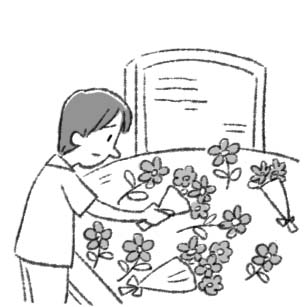 (A)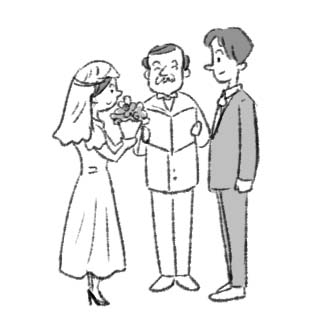 (B)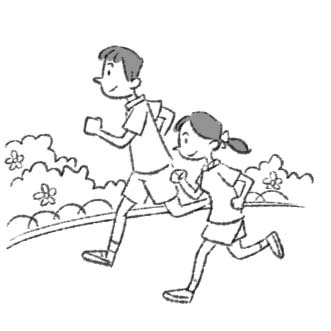 (C)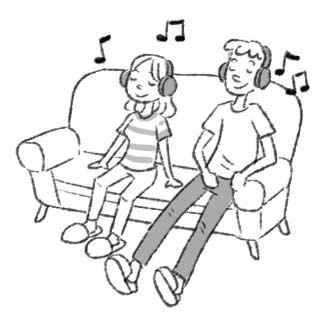 (A)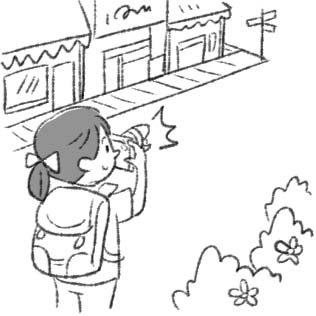 (B)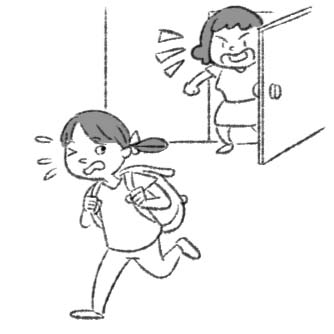 (C)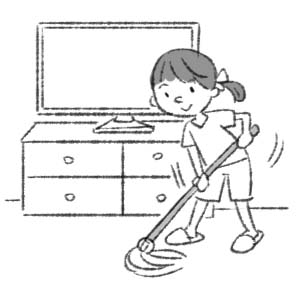 五、克漏字測驗 每題2分Dear Lucky,    I miss you very much, so I write this letter to you.  Although it’s not possible for you to get it, I still want to show my love and thanks to you.      Thank you for bringing me a lot of fun.  Every time when I got home, I saw you wag your tail and ran quickly to me.  And I knew you were happy to see me.  On weekends, I walked you in the park and we had a great time.  When I was down, you were also by my side.  You just looked at me quietly and listened to me.  You said nothing but I believed you knew my feelings.But you left me forever last month because a car hit you.  I am still very sad now.  I can’t hear you bark and hold you in my arms.  All I can do is only look at your photo.     Anyway, hope you live happily in the heaven.                                                                              Ben.   Taditional         Eco- friendly Sky Lanterns       Sky LanternsBOTH? 